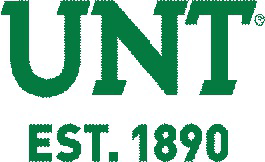 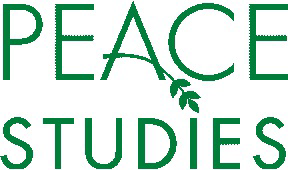 PEACE STUDIES COURSES - SPRING 2022RequiredPSCI 3500	Introduction to Peace StudiesAREA 1: 	Determinants of ViolenceCJUS 4330	Domestic and International TerorrismEADP 4090	Terrorism and Emergency ManagementHIST 4174	Revolutions in wentieth Century Latin AmericaPSCI 4821	International ConflictPSCI 4820	Contemporary Problems in International RelationsAREA 2: 	Conflict ResolutionEADP 4040	International DisastersPADM 4000	MediationPADM 4050	Negotiation and Dispute ResolutionPSCI 4820	PeacekeepingPSCI 4700	Topics in Comparative PoliticsAREA 3: 	Issues of JusticeANTH 3110	Indigenous Peoples of North AmericaANTH 3120	Indigenous Cultures of the SouthwestANTH 3140	Latinos in the USANTH 4300	Migrants and RefugeesANTH 4400	Environmental AnthropologyCJUS 3500	Diversity Issues in Criminal JusticeCOMM 4140	Gender and CommunicationECON 3150	Economics of DiscriminationECON 4440	Economics of Natural Resources and EnvironmentGEOG 4420	Capitalism, Nature and Climate ChangeHIST 4114	Race and Gender in British Imperial Wars 1830-presentHIST 4150	Mexican Immigration and the Chicano CommunityHIST 4450	African Americans Since 1865HIST 4460	History of Sexualities in U.S.HIST 4470	Women in the United States Since 1900PSCI 3101	Latino PoliticsPSCI 3102	U.S. Immigration PolicyPSCI 3103	U.S. Immigration PoliticsPSCI 3104	Race and Ethnic PoliticsPSCI 3140	LGBT PoliticsPSCI 4230	The Constitution and the Rights of Criminal DefendentsPSCI 4360	International EthicsPSYC 4030	Multicultural PsychologyPSYC 4040	Psychology of Race in the U.S.SOCI 4170	Environmental SociologySOCI 4210	IntersectionalitySOCI 4240	Sociology of SexualitySOCI 4250	Gender and SocietySOCI 4540	Race and Ethnic MinoritiesSOCI 4580	Immigration and Race in Contemporary USElectivesCJUS 4350	Seminar on ViolenceECON 4840	International TradeEADP 2030	Climate Change ResilienceEADP 3045	Disaster Response and RecoveryGEOG 2180	Geosystems, Environment and SocietyGEOG 3200	SustainabilityHIST 4642	War and American Society, 1608-2001HIST 4490	The American Revolution—Causes and ConsequencesINST 4853	Global Development: Issues and ChallengesPADM 4060	Practicum in Mediation and Dispute ResolutionPHIL 2500	Environment and SocietyPSCI 3600	Government and Politics Around the WorldPSCI 3810	International RelationsPSCI 4662	Civil-Military RelationsSOCI 4750	World Population Trends and ProblemsWGST 2100	Introduction to Women’s and Gender Studies